First Name of Application CV No 1641246Whatsapp Mobile: +971504753686 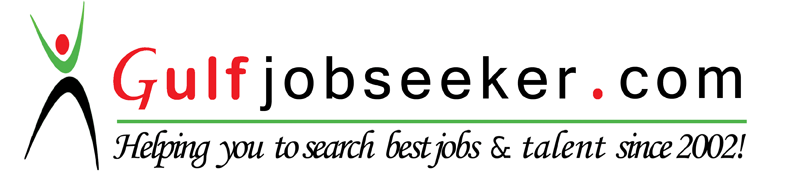 To get contact details of this candidate Purchase our CV Database Access on this link.http://www.gulfjobseeker.com/employer/services/buycvdatabase.php OBJECTIVE: Seeking a career in a rewarding organization to enhance my working capacities, professional skills, business efficiencies and to serve the organization in the best possible way with sheer determination and commitment. PROFESSIONAL EXPERIENCE: (5 Years and 5 months)AL MURAD GROUP – AJMAN, UAE.Worked as Front office & Admin Executive (April 2015 - Aug 2015)ENVIRONMENT	: Al Murad Group is a group of companies which operates in Broadcast of Arabic Television channel – Ajman TV, FM Radio channels in four languages, Consumer & Professional photo products and services, Health & Beauty Center.RESPONSIBILITIES:THE SULTAN CENTRE - KUWAITWorked as Admin Assistant to Commercial Director, Division Heads & Buyers (Dec 2011 – Dec 2014)ENVIRONMENT	: The Sultan Center (TSC) is an organization based in Kuwait, incorporating a diverse range of products and services. With retail as its primary focus, TSC is Kuwait’s largest independent retailer and a leading supplier of supermarket items, perishables and general merchandise in the Middle East.RESPONSIBILITIES:C & J EVENTS TECHNOLOGY - KUWAITWorked as Event Coordinator (Dec 2009 – Apr 2011)ENVIRONMENT	: C & J Events Technology is a full service event management firm that handles all aspects of various local & international events ranging from Road shows, Trade promotions, Promoters, Hostesses & Models, Fashion Shows, Gala Dinner, Concerts, Award ceremonies, Wedding Planning, Product launches, Conferences & Seminars, Exhibition stands. RESPONSIBILITIES:ALARGAN TRADING EST. - KUWAIT		  Worked as Secretary (Apr 2009 – Sep 2009)ENVIRONMENT	: ALARGAN Group is one of the biggest Kuwait’s trading companies with a diverse product range featuring some of the Country’s most prestigious and admired modular solutions in Home Automation & Security Systems. RESPONSIBILITIES:ACADEMIC PROFILE SOFTWARE/HARDWARE SKILLS		Windows, MS-Office (Word, Excel, Power Point, Outlook)Accounting Soft wares & Others: (Tally, Peachtree, Wings, Daceasy, Quicken)Office Machines: (Facsimile machine, Scanner, Printer, Photo copier)PERSONAL DETAILSDate of Birth			: 		13th July 1986Nationality			: 		IndianMarital Status			: 		MarriedLanguages Known		:  		English, Hindi.Interests 				:		Reading, Traveling, Movies, Music.Front OfficeManagement of telephone enquiries, attend to visitors, incoming and outgoing mails & accurate filing of documents.Maintaining calendar for day-to-day meetings, updating them as and when necessary.Bank RelatedPreparing cash/cheque deposit slips for respective accounts.Preparing letters to exchange houses for foreign currency exchange and international bank transfers.VehiclesKeeping a track of all the company vehicles (current & sold), making arrangements for the registration renewal as and when required and filing the same.Recharging salik of company vehicles as and when required.Ticketing & ReservationsVisa application and fixing appointments for the Officials with the respective embassies.Handling Flight & Hotel reservations for Officials.Human ResourceCoordinating & printing of business cards for existing and new staffs in the organization. Renewal of trade licenses of each company as and when required and filing the same.Coordinating with PRO department for Visa and Work permit issuance for employees.ProcurementPreparing and forwarding LPO to Accounts department for further processing.Keeping a track of orders from local suppliers.LogisticsSending documents through courier and keeping a track of incoming and outgoing couriers.ITArranging initial set up (desktop, email, internet, ID card and stationery) for new employees in the organization.Renewal of website domains.OthersMedia / Business magazine subscription.Events & PlanningMaintaining Commercial Director’s calendar for day-to-day meetings, updating them as and when necessary.Fixing appointments for foreign suppliers and other delegates.Organizing internal meetings between foreign buyers and division heads. Preparing the minutes of each meeting. Assisting the buyers with all their daily works when necessary.Preparing feasibility sheets, presentations for the store managers.Ticketing & ReservationsHandling Flight & Hotel reservations for Officials enabling them to attend foreign business shows.Facilitating their registration process for respective events.Inbound & Outbound TravelPreparing travel reconciliation once the officials are back from individual business trips.Human ResourceArranging documents such as Salary Certificate, Invitation letters from the suppliers and Application forms. Fixing appointments for the Officials with the embassy for visa application to foreign countries.Making arrangements for the foreign supplier's visa for their visit to Kuwait.Arranging the printing of business cards of existing and new staffs in the organization. Preparing exit documents for employees who are terminated or have resigned.ProcurementPreparing tracking sheet of all the new suppliers (with all their contact details) whom the buyers meet at respective events.Updating vendor details, product details, cost and retail price in the Oracle database in accordance with the ongoing promotions and clearances. Preparing LC’s, supplier business agreements (business contracts) and also keeping a track of them.Store KeepingCreating orders, allocating commodities to the warehouse and stores.Keeping a track of store promotional flyers and competitive store flyers.ITArranging initial set up (desktop, email, internet, ID card and stationery) for new employees in the organization.Front OfficeManagement of telephone enquiries, assisting other staff in the organization with their enquiries, attend to visitors, incoming and outgoing mailers & accurate filing of documents.ProcurementPreparing quotations, invoices and cash vouchers. Events & PlanningAttending events to assist with the facilitation of operations and respond to emergencies, problems etc.Tracking and maintaining current listing of upcoming events within Kuwait.MarketingAssisting in preparing a variety of marketing collaterals (Brochures, Invitation cards, event materials, etc.).Front OfficeManagement of telephone enquiries, assisting other staff in the organization with their enquiries, attend to visitors, incoming and outgoing mailers.ProcurementLocal purchases & data entries.Preparing quotations for enquires and getting them approved from the Senior Managers.Events & PlanningWeekly follow up list for the Manager on all the Purchase Order, New Enquiries, Outstanding Payments, etc.COURSE ATTENDEDINSTITUTIONYEARDiploma in Computerized Accounting PackageG-TEC Computer Education, India(Affiliated to American Central University)2007-2008Bachelor in Commerce with Computer ApplicationAquinas College, IndiaMahatma Gandhi University2004-200712thGradeUnited Indian School, KuwaitC.B.S.E2003-200410th GradeUnited Indian School, KuwaitC.B.S.E2001-2002